Муниципальное бюджетное дошкольное образовательное учреждение детский сад    № 8 «Звездочка»Сценарий праздника           в средней  группе «Озорные казачата»                              Подготовила: воспитатель Науменко Н.В.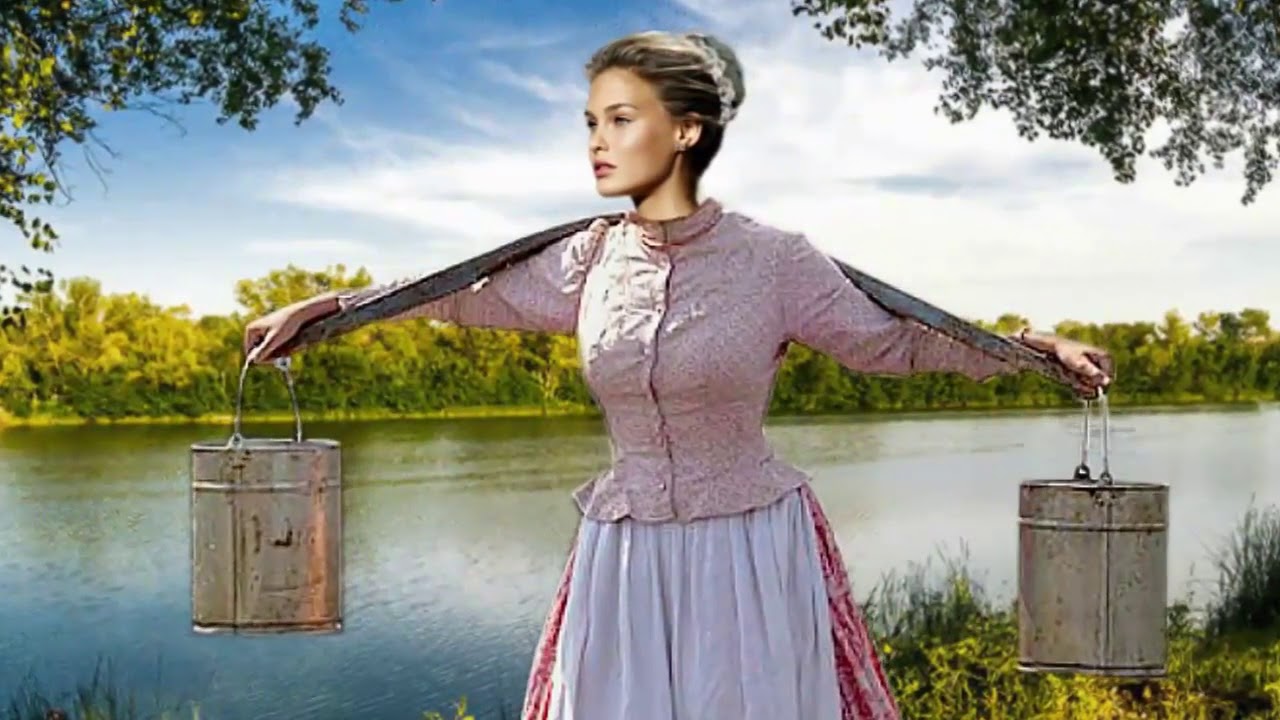 2018ст. ЕгорлыкскаяЗал празднично украшен шарами, плакатами, на стене фотографии любимых мам.Звучат фонограммы казачьих песен. (Под спокойную фоновую музыку ведущий входит в зал. Ведущий  : Есть ли у человека кто-нибудь на Земле ближе родной мамы? «Мама» – это первое слово, которое произносит маленький казачок.. С матери начинается род казачий, и матерью он продолжается. Мать – это самое святое понятие на нашей земле. На Дону День матери празднуется по-особому. Этот праздник названый  День матери-казачки, отмечался ранее 21 ноября по юлианскому календарю. Вот уже более двух веков наше православное казачество отмечает “День казачки”, “День матери”, который приходится на 4 декабря, на большой церковный праздник “Введение во храм Пресвятой Богородицы”.Музыкальный фонМать - казачка пред иконойВечером лампаду разожгла,И легко, натруженной ладоньюСо свечи нагар она сняла.Молится, склоняется в поклоне,Просит благодати для семьи,Чтоб сыночек– казачок зеленыйОдолел все трудности свои.Под музыку входят дети становятся полукругомВедущий Здорово дневали казаки  и казачки, дорогие гости! Сегодня мы собрались с вами  на праздник Матери –казачки! И, как говорится в казачьей пословице «Были бы казачки – казаки будут». Ребёнок 1: Заветы старины в семье казачьей    Хранились свято испокон веков.                             Обычай хлебосольства куреней богатыхПрославил Край родных отцов.Ребёнок 2: Заботливо хозяйка домом управляла,          Растила по старинке всех детей.Работы все в полях справляла,Кормила, холила коней.Ребёнок 3: Казачек все любили, уважали,                        Как спутниц храбрых в жизни и в боюИм почести повсюду воздавалиТак было на Кубани, Тереке, Дону!Ведущий :  Для любимых матерей- казачек юные  казачата  исполнят  песню. ПЕСНЯ « Подарок  маме» Дети садятся  на стульяВедущий : Сегодня особенный,  праздничный  день, сегодня  мы  чествуем своих  матерей, но  ведь  у наших  мам тоже есть  мамы – наши  бабушки. Я женщин-бабушек не смеюИ словом «бабушки» назвать!Пусть лучше они будут «феи»,А я начну их поздравлять!Они прекрасны и любимы,И доброта у них внутри.Душевностью неповторимы,Умны, и опытом мудры.Всегда помогут, обогреют,Дадут хороший нам совет.Словами тёплыми согреют,Даруя внукам яркий свет.И чай попить у них вкуснее,И пирожок домашний съесть,И жить нам с ними веселее!Прекрасно, что они на свете естьДля них,  горячо  любимых и родных,  в исполнении девочек – казачек, и мальчиков -казаков звучит весёлая задорная  песня«Семечки»Ведущий День матери –достойный добрый праздник,Который входит   солнышком в семью.И не приятно каждой маме разве,Когда ей честь по праву воздают? примите слова поздравления от своих детей.5. Дождь в окошко стучит, как замерзшая птица.    Но она не уснет, продолжая нас ждать.Я сегодня хочу до земли поклонитьсяНашей женщине русской, по имени МАТЬ.6Той, которая жизнь подарила нам в муках,      Той, что с нами, порой, не спала по ночам.Прижимали к груди ее теплые руки.И молилась за нас всем Святым Образам.7.Той, которая Бога просила о счастье,                     За здоровье своих дочерей, сыновей.Каждый новый наш шаг – для нее был как праздник.И больнее ей было от боли детей.Ведущий: Дорогие бабушки и мамыВ этот радостный часМузыканты- оркестрантыПостараются для васВыходите музыканты,Показать свои таланты.Пусть услышат наш оркестрДалеко от этих мест.Исполняется  пьеса «Ложкари»Ведущий : А наши казачата  продолжают радовать мам. Встречайте!8 День сегодня непростой -                                 
Это праздник милых мам!
В час осенний золотой
Их поздравить нужно нам!

9 Каждой маме на земле
Поздравления звучат,
Ярким лучиком во мгле
Детские глаза горят.10 Мама — лучшая подружка,                Ей доверю все секреты.
Вот вчера разбила кружку
И не скрыла даже это!

11.А сегодня, в праздник мамин,
Помогу не понарошку —
И домашними делами
Мы займемся понемножку.

12.Шоколадное печенье
Испечем сегодня срочно,
И смешное поздравленье
Я прочту мамуле точно!Ведущий:А у нас девчата есть,Что не можно глаз отвесть,А как пляску заведут,Сразу ноги в пляс идут.
Танец с платкамиВедущий: Никакой другой народ не сказал лучше про маму и её значение для нашей жизни, чем наш. Народная мудрость ещё раз убеждает нас в том, что нет на свете человека нужнее и дороже. Какими бы взрослыми, сильными, умными, красивыми мы ни стали, как бы далеко жизнь ни увела нас от родительского крова, мама всегда остается для нас мамой, а мы - ее детьми.13 Мама милая, родная,Поздравляю я тебяС этим праздником прекраснымТы ведь лучшая моя!
14.И скажу тебе спасибо                                    
За заботу и любовь!
Мамочка, живи счастливо!
Буду я всегда с тобой!Ведущий: Слово “Мама”и слово “Родина”не разделимы. Недаром в числе казачьих заповедей есть такая: “Люби Россию, ибо она твоя Мать, и ничто в мире не заменит тебе её” А вы, ребята, являетесь потомками казаков. И сейчас  о доблести,  отваге,  и любви  к своей  Родине  расскажут  нам наши юные казачата с песней  Песня   «Если хочешь быть военным»Ведущий : Наши мамочки большие труженицы. Они и стирают, и готовят, и уборка – все на них, так еще и на работу нужно ходить.  О нелёгкой  казачьей  доле матери – казачки поведают  нам  мальчики 15Эх, нелегка казачья доля –                           
Бывать в походах много дней!
А доля матери-казачки
Всегда была ещё трудней!

16 Пока любимый муж в походе,                     
Хозяйство надо содержать –
Припасов на зиму сготовить,
Всех накормить и обстирать.

17Плетень поправить – коль придётся,              
А то и крышу подлатать,
Да и к ведению хозяйства
Подросших дочек приобщать…

18 Когда ж к станице враг подступит,              
А казаки в поход ушли,
Бесстрашно Матери-казачки
С врагами биться сами шли…

19 В Наурской бились и в Азове,                           
Гоня врага от куреней!
В веках прославились казачки -
Отвагой, доблестью своей!

20Такая вот казачки доля –                                   
Она: жена, хозяйка, мать!
За Вашу доблесть и заботу
Хочу СПАСИБО Вам сказать!Ведущий:  Не всегда было спокойно, безоблачно, мирно в казачьих станицах. Казак одной рукой за плуг держится, а другой - за строевого коня.
Только враг зашевелится,                    
Наш казак уж на коне –
Рубит, колет, веселится 
В неприятельской стране.Ведущий: Перед походом казак кланялся в ноги отцу с матерью, просил простить, если обидел невзначай, а отец давал сыну наказ:
«Служи исправно, не позорь станичников», «Зря на рожон не лезь, но и в хвосте не плетись». А провожали солдата обязательно песнями. Исполняется песня «В саду дерево цветёт».Ведущий: Получив благословение отца, казак кланялся в ноги матери, отцу, и в сопровождении родных и близких казаки выходили из станицы, напевая веселую песню. Песня «Танец Казачок»Ведущий:  Очень приятно видеть добрые и нежные улыбки мамочек, счастливые глаза детей. Пусть каждой из вас, чаще говорят теплые слова ваши любимые дети! Пусть на их лицах светится улыбка и радостные искорки сверкают в глазах, когда вы вместе! Примите наш следующий музыкальный подарок.Песня «Самая  лучшая  мама моя»Ведущий: Спасибо за все Вам, Казачки родные, Храните с молитвой Отеческий дом. Спасибо за все… И за то, дорогие, Что муж остается навек казаком!Женщина – мать творит мир, в котором ум живёт в согласии с сердцем. Пусть же новая праздничная дата в  Вашем календаре – День матери-казачки – станет особенно домашним, и общенациональным праздником. 